Aktueller Fitnesskursplan 1. Halbjahr 2024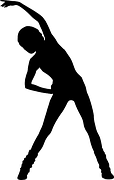 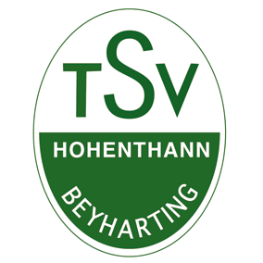 Für alle, die gute Vorsätze haben und Spaß an Bewegung haben,  bietet der TSV- Hohenthann-Beyharting viele Möglichkeiten, diese umzusetzen. Einfach mal vorbeischauen und mitmachen. Vorkenntnisse sind nicht notwendig. Mehr Info bei Claudia Schmidbauer unter 0151-58795279 oder über unsere Homepage!Montag Kinderturnen 4-5 J mit Elisabeth und Theresa 16.30-17.30 h DienstagZwergerlturnen 1-3 J mit Elisabeth09.00-09.45 hZwergerlturnen (Eltern-Kind) mit Elisabeth 09.45-10.30 hZwergerlturnen 2-3 J mit Sabina16.30-17.15 hMatwork mit Sonja18.30-19.00 hPower to go mit Sonja19.00-20.00 hMittwochQi Gong mit Hilde (nur Frauen)19.00-20.00 hSkigymnastik (Kirchweih-Ostern) 20.00-22.00 hDonnerstagUhrzeitBodystyling mit Claudia18.30-19.45 hPilates Level I-II , Rückenfit,Zumba, Yoga als kostenpfl. ZusatzkurseBitte die Medien beachten!